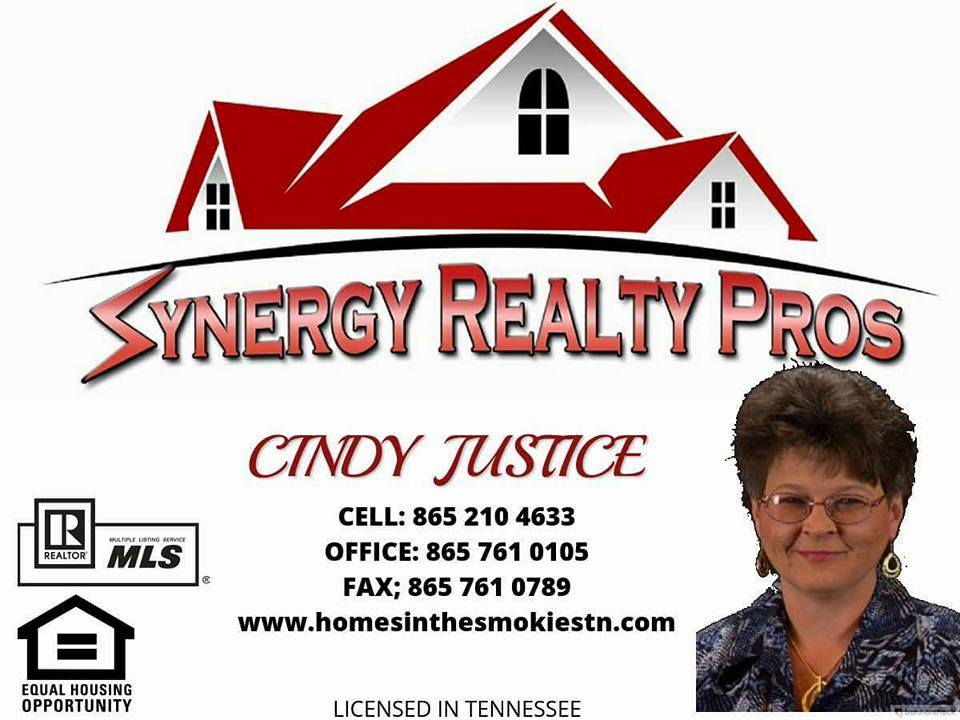 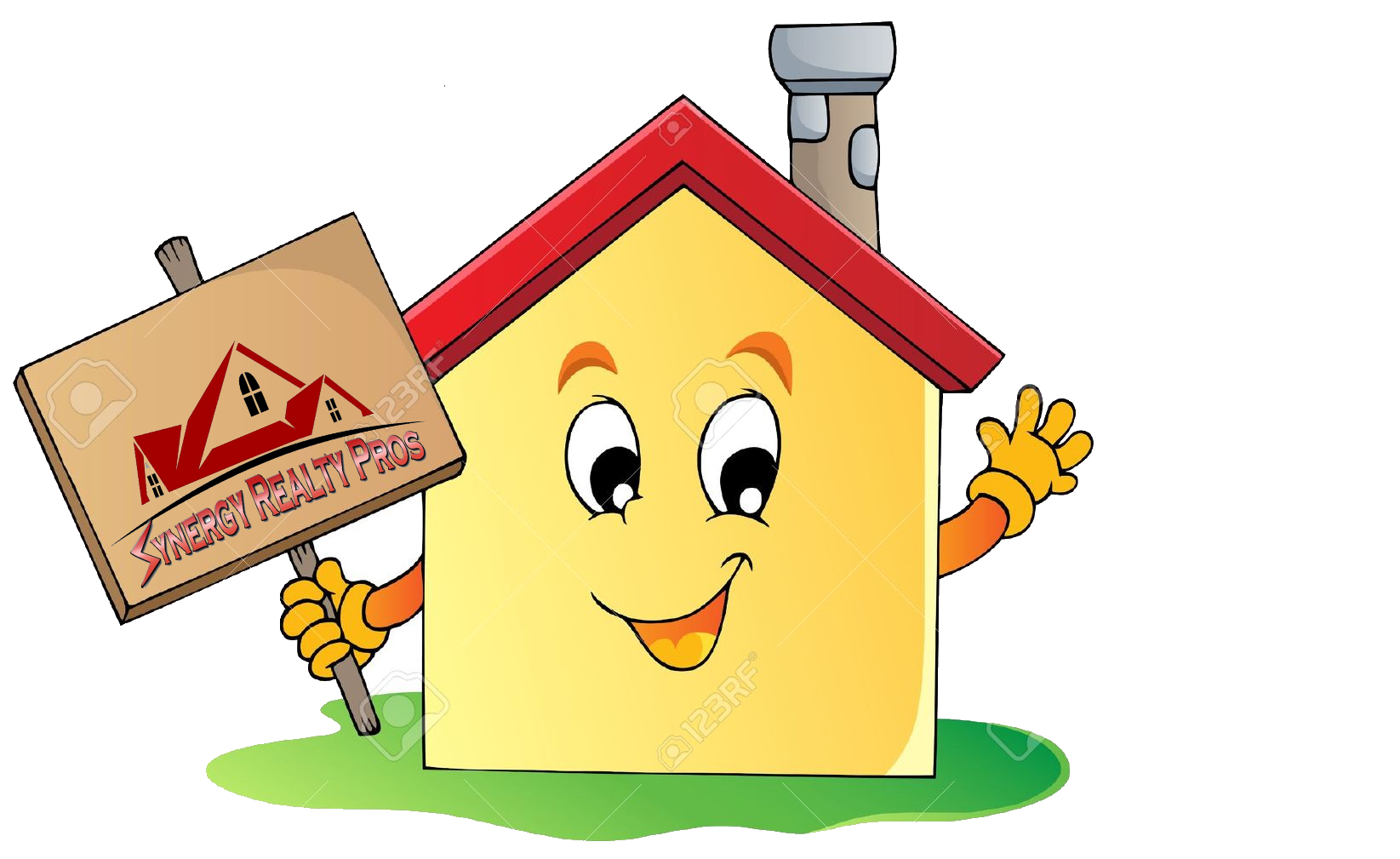 WE SPECIALIZE IN SELLING HOMES OTHERS HAVEN’T  CALL US TO MAKE YOUR HOME A SOLD HOMEWE SPECIALIZE IN SELLING HOMES OTHERS HAVEN’T  CALL US TO MAKE YOUR HOME A SOLD HOME WE SPECIALIZE IN SELLING HOMES OTHERS HAVEN’T  CALL US TO MAKE YOUR HOME A SOLD HOME________________________________________________________________________________________________________________________________________________________________________________________________________________________________________________________________________________________________________________________________________________________________________